     1. kép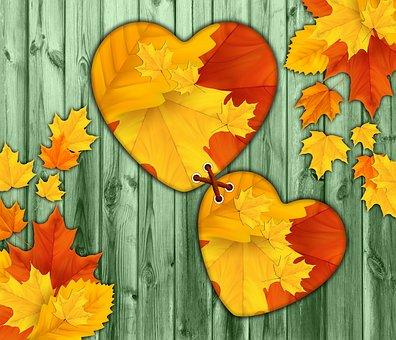 https://pixabay.com/hu/h%C3%A1tt%C3%A9r-anyagminta-%C5%91sz-levelek-3249018/     2. kép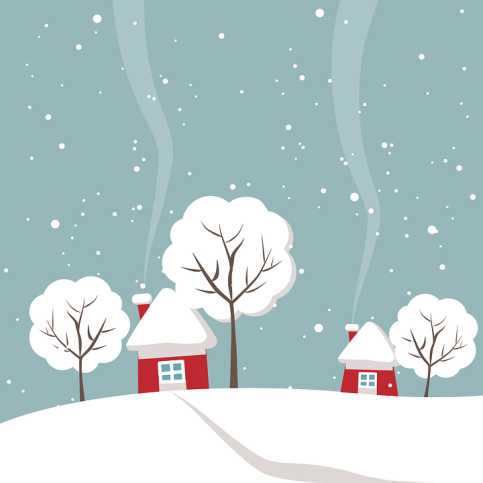 https://pixabay.com/hu/t%C3%A9lies-f%C5%91oldal-fa-t%C3%A9l-h%C3%B3-feh%C3%A9r-2915190/     3. kép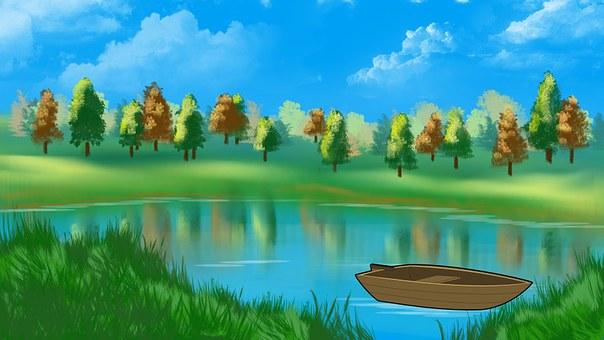 https://pixabay.com/hu/digit%C3%A1lis-m%C5%B1v%C3%A9szet-grafika-fekv%C5%91-420801/      4. kép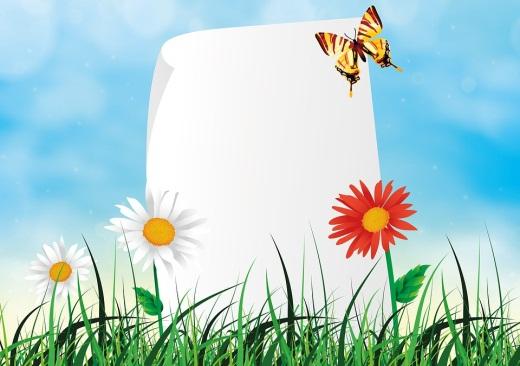 https://pixabay.com/hu/tavaszi-vir%C3%A1g-piros-feh%C3%A9r-pillang%C3%B3-1188638/